NABÍDKA REKREACE v apartmánovém domě ORION  v r. 2020 ŘECKO, Leptokarie, Olympská riviéra 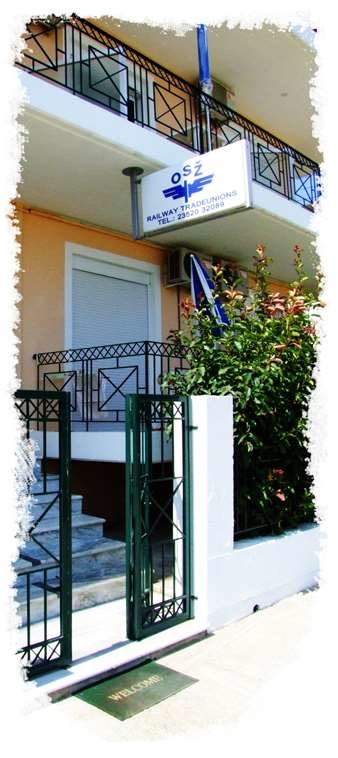 Kontaktní osoba: Daniela Švábová tel.: 972 241 920 mob.: 737 275 107 POBYTY JSOU URČENY POUZE ČLENŮM OSŽ (všem bez rozdílu zaměstnavatele) a jejich rodinným 	příslušníkům. Objednávky 	budou zpracovávány postupně tak, jak budou docházet na mezinárodní oddělení OSŽ. Ceny jsou dotovány z prostředků ODBOROVÉHO SDRUŽENÍ ŽELEZNIČÁŘŮ. Žadatel použije k objednání rekreace formulář „Závazná objednávka rekreace v apártmánovém domě ORION v Řecku v roce 2020“, který je součástí nabídky.  Závaznou objednávku potvrdí žadateli předseda ZO OSŽ, který tím potvrzuje jeho členství v OSŽ. Bez tohoto potvrzení (razítko a podpis) nelze poukaz s dotací z prostředků OSŽ poskytnout.  Vyplněnou a potvrzenou objednávku zašle žadatel na adresu:  Odborové sdružení železničářů mezinárodní oddělení Dům Bohemika Na Břehu 3 190 00 Praha 9 - Vysočany Závaznou objednávku můžete také zasílat naskenovanou e-mailem na adresu: daniela.svabova@osz.org V tom případě již originál NEPOSÍLEJTE poštou.  APARTMÁNOVÝ DŮM  ORION 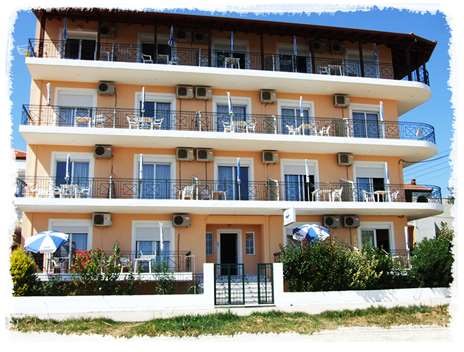 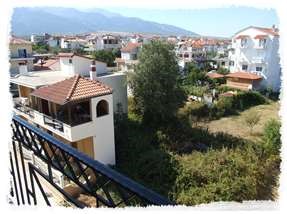 Poloha: apartmánový dům se nachází v klidné části Leptokarie nedaleko hlavní turistické třídy Metaxa. 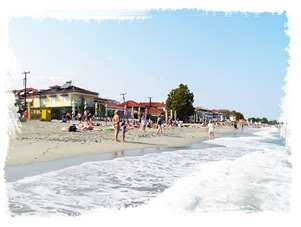 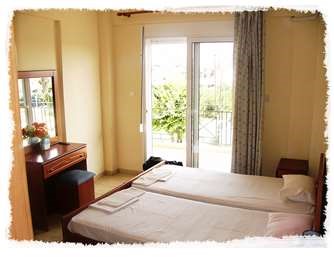 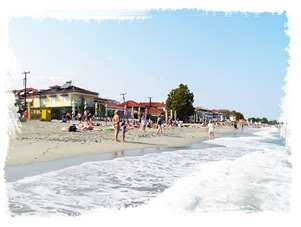 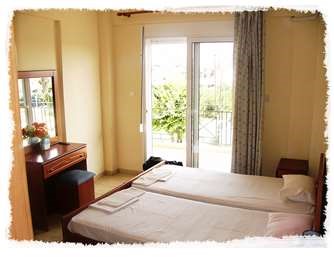 Pláž: 	je vzdálená cca 10 min. chůze, prostorná, písčito-oblázková s pozvolným vstupem do vody. Ubytování: 2 až 4lůžkové apartmány s kuchyňským koutem, (základní nádobí, vařič, lednice), klimatizací (v ceně poukazu), koupelnou (WC, malá vana nebo sprcha) a balkónem se zahradním nábytkem. Každý pokoj je při nástupu vybaven lůžkovinami, ručníky, mýdlem a toaletním papírem, možnost připojení WiFi. Výměna ložního prádla nebo ručníků během pobytu se neprovádí. Průběžný úklid apartmánu si provádějí účastníci samostatně. Přidělení konkrétního čísla pokoje není garantováno. Stravování: vlastní, nebo lze zajistit za zvýhodněnou cenu na místě prostřednictvím delegátů cestovní kanceláře CK Margaritopoulos (cena 1 stravenky na oběd nebo večeři je cca 7€). Náš postřeh: výhoda klimatizace a umístění moderního apartmánového domu, v klidné části a přesto v blízkosti hlavní promenády. 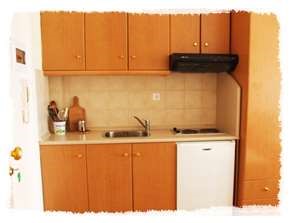 Doprava: letecky do řecké Soluně se Smart Wings (doba letu cca 2 hodiny). Odlety z letiště Václava Havla v Praze. Z letiště v Soluni do místa pobytu a zpět na letiště při odletu je zajištěn transfer klimatizovanými autobusy za asistence delegátů CK (doba jízdy cca 1,5 hodiny).  Předpokládaný letový řád: odlet z Prahy ve 12.40 hod. a přílet zpět do Prahy v 17.40 hod. Změna letového řádu vyhrazena. Součástí pobytu je pro zpestření zařazen „Řecký večer“ v blízkosti Leptokarie. Jeho náplní je večerní posezení u výborných řeckých specialit, podávaných formou švédských stolů a vína Retsiny, provázené vystoupením tanečního souboru v tradičních řeckých krojích. V průběhu večera se můžete zapojit spolu s řeckými tanečníky do zábavy.       Turnus              Termíny                   Počet dní         Cena za osobu 1. turnus – RELAX pobyt Tak jako v loňském roce jsme připravili RELAX pobyt. Relaxační cvičení s prvky jógy – posilníte svaly, protáhnete si bolavá záda a klouby. Pobyt pod dohledem zkušené cvičitelky, předpokládá se absolvování 18 cvičebních lekcí. Za relaxační cvičení příplatek 500 Kč, do poznámky v přihlášce napsat Relax. Slevy:         děti do 12 let s dvěma dospělými osobami na pokoji sleva 2.000,- Kč. děti do 2 let bez nároku na lůžko, stravu a na sedačku v letadle cena 300,-Kč. V obou případech rozhoduje datum návratu z rekreace. Cena zahrnuje: letenku vč. letištních tax a dalších poplatků, ubytování s klimatizací, transfer z letiště na místo a zpět, služby delegáta, „Řecký večer“ s občerstvením a komplexní cestovní pojištění.  Cena nezahrnuje: stravování Stornopoplatky: Výše odstupného nad 35 dnů před stanoveným odjezdem 10% ceny zájezdu, minimálně 300 Kč ve lhůtě 35-30 dnů 25% ceny zájezdu ve lhůtě 29-15 dnů 50% ceny zájezdu ve lhůtě 14-3 dny 80% ceny zájezdu ve lhůtě méně než 3 dny 100% ceny zájezdu  Závazná objednávka rekreace v apt. domě ORION v ŘECKU v roce 2020Žádost o poskytnutí příspěvku 1. 08.06. – 18.06. 11 7 200,-Kč 2. 18.06. – 29.06. 12 7 900,-Kč 3. 29.06. – 09.07.11 8 300,-Kč 4. 09.07. – 20.07.12 8 800,-Kč 5. 20.07. – 30.07.11 8 300,-Kč 6. 30.07. – 10.08.12 8 800,-Kč 7. 10.08. – 20.08.11 8 300,-Kč 8. 20.08. – 31.08.12 8 800,-Kč 9. 31.08. – 10.09.11 7 900,-Kč 10. 10.09. – 21.09.12 6 900,-Kč ŽADATEL ŽADATEL ŽADATEL ŽADATEL ŽADATEL ŽADATEL ŽADATEL ŽADATEL ŽADATEL ŽADATEL ŽADATEL ŽADATEL ŽADATEL ŽADATEL ŽADATEL ŽADATEL ŽADATEL ŽADATEL Příjmení a jméno (titul): Příjmení a jméno (titul): Příjmení a jméno (titul): Příjmení a jméno (titul): Příjmení a jméno (titul): Příjmení a jméno (titul): Příjmení a jméno (titul): Datum narození: Datum narození: Datum narození: Žadatel je členem odborové organizace ZO OSŽ: Žadatel je členem odborové organizace ZO OSŽ: Žadatel je členem odborové organizace ZO OSŽ: Žadatel je členem odborové organizace ZO OSŽ: Žadatel je členem odborové organizace ZO OSŽ: Žadatel je členem odborové organizace ZO OSŽ: Žadatel je členem odborové organizace ZO OSŽ: Žadatel je členem odborové organizace ZO OSŽ: Žadatel je členem odborové organizace ZO OSŽ: Žadatel je členem odborové organizace ZO OSŽ: Žadatel je členem odborové organizace ZO OSŽ: Mobilní telefon:Mobilní telefon:e-mail (čitelně):e-mail (čitelně):e-mail (čitelně):Lokalita (země, místo):Lokalita (země, místo):Lokalita (země, místo):ŘECKO, LEPTOKARIEŘECKO, LEPTOKARIEŘECKO, LEPTOKARIEŘECKO, LEPTOKARIEŘECKO, LEPTOKARIEŘECKO, LEPTOKARIEŘECKO, LEPTOKARIEŘECKO, LEPTOKARIEMísto odletu:Místo odletu:Místo odletu:Místo odletu:PRAHAPRAHAPRAHATermín: Termín: Termín: Náhradní termín: Náhradní termín: Náhradní termín: Náhradní termín: Název ubytovacího zařízení: Název ubytovacího zařízení: Název ubytovacího zařízení: Název ubytovacího zařízení: Název ubytovacího zařízení: Název ubytovacího zařízení: ORIONORIONORIONORIONORIONPožadovaná lůžková skladba/x Požadovaná lůžková skladba/x Požadovaná lůžková skladba/x Požadovaná lůžková skladba/x Požadovaná lůžková skladba/x Strava/xxBSBSBSBSBSBSBSBSBSBSPoznámka:Poznámka:Poznámka:Poznámka:Poznámka:Poznámka:Poznámka:Pořadatel, jeho adresa:Pořadatel, jeho adresa:Pořadatel, jeho adresa:Pořadatel, jeho adresa:OSŽ - ústředí, Dům Bohemika, Na Břehu 579/3, 190 00 Praha 9OSŽ - ústředí, Dům Bohemika, Na Břehu 579/3, 190 00 Praha 9OSŽ - ústředí, Dům Bohemika, Na Břehu 579/3, 190 00 Praha 9OSŽ - ústředí, Dům Bohemika, Na Břehu 579/3, 190 00 Praha 9OSŽ - ústředí, Dům Bohemika, Na Břehu 579/3, 190 00 Praha 9OSŽ - ústředí, Dům Bohemika, Na Břehu 579/3, 190 00 Praha 9OSŽ - ústředí, Dům Bohemika, Na Břehu 579/3, 190 00 Praha 9OSŽ - ústředí, Dům Bohemika, Na Břehu 579/3, 190 00 Praha 9OSŽ - ústředí, Dům Bohemika, Na Břehu 579/3, 190 00 Praha 9OSŽ - ústředí, Dům Bohemika, Na Břehu 579/3, 190 00 Praha 9OSŽ - ústředí, Dům Bohemika, Na Břehu 579/3, 190 00 Praha 9OSŽ - ústředí, Dům Bohemika, Na Břehu 579/3, 190 00 Praha 9OSŽ - ústředí, Dům Bohemika, Na Břehu 579/3, 190 00 Praha 9OSŽ - ústředí, Dům Bohemika, Na Břehu 579/3, 190 00 Praha 9Poznámka: /x např. dvoulůžkový - 2L, třílůžkový - 3L, čtyřlůžkový - 4L.  /xx    bez stravy BS Poznámka: /x např. dvoulůžkový - 2L, třílůžkový - 3L, čtyřlůžkový - 4L.  /xx    bez stravy BS Poznámka: /x např. dvoulůžkový - 2L, třílůžkový - 3L, čtyřlůžkový - 4L.  /xx    bez stravy BS Poznámka: /x např. dvoulůžkový - 2L, třílůžkový - 3L, čtyřlůžkový - 4L.  /xx    bez stravy BS Poznámka: /x např. dvoulůžkový - 2L, třílůžkový - 3L, čtyřlůžkový - 4L.  /xx    bez stravy BS Poznámka: /x např. dvoulůžkový - 2L, třílůžkový - 3L, čtyřlůžkový - 4L.  /xx    bez stravy BS Poznámka: /x např. dvoulůžkový - 2L, třílůžkový - 3L, čtyřlůžkový - 4L.  /xx    bez stravy BS Poznámka: /x např. dvoulůžkový - 2L, třílůžkový - 3L, čtyřlůžkový - 4L.  /xx    bez stravy BS Poznámka: /x např. dvoulůžkový - 2L, třílůžkový - 3L, čtyřlůžkový - 4L.  /xx    bez stravy BS Poznámka: /x např. dvoulůžkový - 2L, třílůžkový - 3L, čtyřlůžkový - 4L.  /xx    bez stravy BS Poznámka: /x např. dvoulůžkový - 2L, třílůžkový - 3L, čtyřlůžkový - 4L.  /xx    bez stravy BS Poznámka: /x např. dvoulůžkový - 2L, třílůžkový - 3L, čtyřlůžkový - 4L.  /xx    bez stravy BS Poznámka: /x např. dvoulůžkový - 2L, třílůžkový - 3L, čtyřlůžkový - 4L.  /xx    bez stravy BS Poznámka: /x např. dvoulůžkový - 2L, třílůžkový - 3L, čtyřlůžkový - 4L.  /xx    bez stravy BS Poznámka: /x např. dvoulůžkový - 2L, třílůžkový - 3L, čtyřlůžkový - 4L.  /xx    bez stravy BS Poznámka: /x např. dvoulůžkový - 2L, třílůžkový - 3L, čtyřlůžkový - 4L.  /xx    bez stravy BS Poznámka: /x např. dvoulůžkový - 2L, třílůžkový - 3L, čtyřlůžkový - 4L.  /xx    bez stravy BS Poznámka: /x např. dvoulůžkový - 2L, třílůžkový - 3L, čtyřlůžkový - 4L.  /xx    bez stravy BS ÚČASTNÍCI VČETNĚ ŽADATELE: ÚČASTNÍCI VČETNĚ ŽADATELE: ÚČASTNÍCI VČETNĚ ŽADATELE: ÚČASTNÍCI VČETNĚ ŽADATELE: ÚČASTNÍCI VČETNĚ ŽADATELE: ÚČASTNÍCI VČETNĚ ŽADATELE: ÚČASTNÍCI VČETNĚ ŽADATELE: ÚČASTNÍCI VČETNĚ ŽADATELE: ÚČASTNÍCI VČETNĚ ŽADATELE: ÚČASTNÍCI VČETNĚ ŽADATELE: ÚČASTNÍCI VČETNĚ ŽADATELE: ÚČASTNÍCI VČETNĚ ŽADATELE: ÚČASTNÍCI VČETNĚ ŽADATELE: ÚČASTNÍCI VČETNĚ ŽADATELE: ÚČASTNÍCI VČETNĚ ŽADATELE: ÚČASTNÍCI VČETNĚ ŽADATELE: ÚČASTNÍCI VČETNĚ ŽADATELE: ÚČASTNÍCI VČETNĚ ŽADATELE: Specifikace: (Z - zaměstnanec, D - důchodce, RP - rodinný příslušník, RP-D - dítě) Specifikace: (Z - zaměstnanec, D - důchodce, RP - rodinný příslušník, RP-D - dítě) Specifikace: (Z - zaměstnanec, D - důchodce, RP - rodinný příslušník, RP-D - dítě) Specifikace: (Z - zaměstnanec, D - důchodce, RP - rodinný příslušník, RP-D - dítě) Specifikace: (Z - zaměstnanec, D - důchodce, RP - rodinný příslušník, RP-D - dítě) Specifikace: (Z - zaměstnanec, D - důchodce, RP - rodinný příslušník, RP-D - dítě) Specifikace: (Z - zaměstnanec, D - důchodce, RP - rodinný příslušník, RP-D - dítě) Specifikace: (Z - zaměstnanec, D - důchodce, RP - rodinný příslušník, RP-D - dítě) Specifikace: (Z - zaměstnanec, D - důchodce, RP - rodinný příslušník, RP-D - dítě) Specifikace: (Z - zaměstnanec, D - důchodce, RP - rodinný příslušník, RP-D - dítě) Specifikace: (Z - zaměstnanec, D - důchodce, RP - rodinný příslušník, RP-D - dítě) Specifikace: (Z - zaměstnanec, D - důchodce, RP - rodinný příslušník, RP-D - dítě) Specifikace: (Z - zaměstnanec, D - důchodce, RP - rodinný příslušník, RP-D - dítě) Specifikace: (Z - zaměstnanec, D - důchodce, RP - rodinný příslušník, RP-D - dítě) Specifikace: (Z - zaměstnanec, D - důchodce, RP - rodinný příslušník, RP-D - dítě) Specifikace: (Z - zaměstnanec, D - důchodce, RP - rodinný příslušník, RP-D - dítě) Specifikace: (Z - zaměstnanec, D - důchodce, RP - rodinný příslušník, RP-D - dítě) Specifikace: (Z - zaměstnanec, D - důchodce, RP - rodinný příslušník, RP-D - dítě) Příjmení, jméno, titulPříjmení, jméno, titulPříjmení, jméno, titulPříjmení, jméno, titulPříjmení, jméno, titulSpecifikaceSpecifikaceSpecifikaceDatumnarozeníDatumnarozeníNárok na příspěvekNárok na příspěvekNárok na příspěvekAdresa bydliště (vč. PSČ)Adresa bydliště (vč. PSČ)Adresa bydliště (vč. PSČ)Adresa bydliště (vč. PSČ)Adresa bydliště (vč. PSČ)ano / neano / neano / neano / neano / neano / neano / neano / neano / neano / neano / neano / neŽadatel se zavazuje v případě zrušení objednávky uhradit stornopoplatky dle podmínek stanovených příslušným pořadatelem se kterými je seznámen. Žadatel potvrzuje, že je výše uvedenými osobami, účastníky rekreace, zmocněn k poskytnutí jejich osobních údajů 
a že účastníci souhlasí s tím, aby ve smyslu zákona č. 110/2019 Sb., o zpracování osobních údajů, zákona 
č. 111/2019 Sb., kterým se mění některé zákony v souvislosti s přijetím zákona o zpracování osobních údajů 
a Nařízení Evropského parlamentu a Rady (EU) 2016/679 ze dne 27.4.2016 - GDPR, používal pořadatel jejich osobní údaje pro účely rekreace, popř. k předání provozovateli rekreačního zařízení a úkony s tím bezprostředně související. Osobní údaje budou zpracovávané výlučně v rozsahu odpovídající účelu jejich zpracování.Žadatel se zavazuje v případě zrušení objednávky uhradit stornopoplatky dle podmínek stanovených příslušným pořadatelem se kterými je seznámen. Žadatel potvrzuje, že je výše uvedenými osobami, účastníky rekreace, zmocněn k poskytnutí jejich osobních údajů 
a že účastníci souhlasí s tím, aby ve smyslu zákona č. 110/2019 Sb., o zpracování osobních údajů, zákona 
č. 111/2019 Sb., kterým se mění některé zákony v souvislosti s přijetím zákona o zpracování osobních údajů 
a Nařízení Evropského parlamentu a Rady (EU) 2016/679 ze dne 27.4.2016 - GDPR, používal pořadatel jejich osobní údaje pro účely rekreace, popř. k předání provozovateli rekreačního zařízení a úkony s tím bezprostředně související. Osobní údaje budou zpracovávané výlučně v rozsahu odpovídající účelu jejich zpracování.Žadatel se zavazuje v případě zrušení objednávky uhradit stornopoplatky dle podmínek stanovených příslušným pořadatelem se kterými je seznámen. Žadatel potvrzuje, že je výše uvedenými osobami, účastníky rekreace, zmocněn k poskytnutí jejich osobních údajů 
a že účastníci souhlasí s tím, aby ve smyslu zákona č. 110/2019 Sb., o zpracování osobních údajů, zákona 
č. 111/2019 Sb., kterým se mění některé zákony v souvislosti s přijetím zákona o zpracování osobních údajů 
a Nařízení Evropského parlamentu a Rady (EU) 2016/679 ze dne 27.4.2016 - GDPR, používal pořadatel jejich osobní údaje pro účely rekreace, popř. k předání provozovateli rekreačního zařízení a úkony s tím bezprostředně související. Osobní údaje budou zpracovávané výlučně v rozsahu odpovídající účelu jejich zpracování.Žadatel se zavazuje v případě zrušení objednávky uhradit stornopoplatky dle podmínek stanovených příslušným pořadatelem se kterými je seznámen. Žadatel potvrzuje, že je výše uvedenými osobami, účastníky rekreace, zmocněn k poskytnutí jejich osobních údajů 
a že účastníci souhlasí s tím, aby ve smyslu zákona č. 110/2019 Sb., o zpracování osobních údajů, zákona 
č. 111/2019 Sb., kterým se mění některé zákony v souvislosti s přijetím zákona o zpracování osobních údajů 
a Nařízení Evropského parlamentu a Rady (EU) 2016/679 ze dne 27.4.2016 - GDPR, používal pořadatel jejich osobní údaje pro účely rekreace, popř. k předání provozovateli rekreačního zařízení a úkony s tím bezprostředně související. Osobní údaje budou zpracovávané výlučně v rozsahu odpovídající účelu jejich zpracování.Žadatel se zavazuje v případě zrušení objednávky uhradit stornopoplatky dle podmínek stanovených příslušným pořadatelem se kterými je seznámen. Žadatel potvrzuje, že je výše uvedenými osobami, účastníky rekreace, zmocněn k poskytnutí jejich osobních údajů 
a že účastníci souhlasí s tím, aby ve smyslu zákona č. 110/2019 Sb., o zpracování osobních údajů, zákona 
č. 111/2019 Sb., kterým se mění některé zákony v souvislosti s přijetím zákona o zpracování osobních údajů 
a Nařízení Evropského parlamentu a Rady (EU) 2016/679 ze dne 27.4.2016 - GDPR, používal pořadatel jejich osobní údaje pro účely rekreace, popř. k předání provozovateli rekreačního zařízení a úkony s tím bezprostředně související. Osobní údaje budou zpracovávané výlučně v rozsahu odpovídající účelu jejich zpracování.Žadatel se zavazuje v případě zrušení objednávky uhradit stornopoplatky dle podmínek stanovených příslušným pořadatelem se kterými je seznámen. Žadatel potvrzuje, že je výše uvedenými osobami, účastníky rekreace, zmocněn k poskytnutí jejich osobních údajů 
a že účastníci souhlasí s tím, aby ve smyslu zákona č. 110/2019 Sb., o zpracování osobních údajů, zákona 
č. 111/2019 Sb., kterým se mění některé zákony v souvislosti s přijetím zákona o zpracování osobních údajů 
a Nařízení Evropského parlamentu a Rady (EU) 2016/679 ze dne 27.4.2016 - GDPR, používal pořadatel jejich osobní údaje pro účely rekreace, popř. k předání provozovateli rekreačního zařízení a úkony s tím bezprostředně související. Osobní údaje budou zpracovávané výlučně v rozsahu odpovídající účelu jejich zpracování.Žadatel se zavazuje v případě zrušení objednávky uhradit stornopoplatky dle podmínek stanovených příslušným pořadatelem se kterými je seznámen. Žadatel potvrzuje, že je výše uvedenými osobami, účastníky rekreace, zmocněn k poskytnutí jejich osobních údajů 
a že účastníci souhlasí s tím, aby ve smyslu zákona č. 110/2019 Sb., o zpracování osobních údajů, zákona 
č. 111/2019 Sb., kterým se mění některé zákony v souvislosti s přijetím zákona o zpracování osobních údajů 
a Nařízení Evropského parlamentu a Rady (EU) 2016/679 ze dne 27.4.2016 - GDPR, používal pořadatel jejich osobní údaje pro účely rekreace, popř. k předání provozovateli rekreačního zařízení a úkony s tím bezprostředně související. Osobní údaje budou zpracovávané výlučně v rozsahu odpovídající účelu jejich zpracování.Žadatel se zavazuje v případě zrušení objednávky uhradit stornopoplatky dle podmínek stanovených příslušným pořadatelem se kterými je seznámen. Žadatel potvrzuje, že je výše uvedenými osobami, účastníky rekreace, zmocněn k poskytnutí jejich osobních údajů 
a že účastníci souhlasí s tím, aby ve smyslu zákona č. 110/2019 Sb., o zpracování osobních údajů, zákona 
č. 111/2019 Sb., kterým se mění některé zákony v souvislosti s přijetím zákona o zpracování osobních údajů 
a Nařízení Evropského parlamentu a Rady (EU) 2016/679 ze dne 27.4.2016 - GDPR, používal pořadatel jejich osobní údaje pro účely rekreace, popř. k předání provozovateli rekreačního zařízení a úkony s tím bezprostředně související. Osobní údaje budou zpracovávané výlučně v rozsahu odpovídající účelu jejich zpracování.Žadatel se zavazuje v případě zrušení objednávky uhradit stornopoplatky dle podmínek stanovených příslušným pořadatelem se kterými je seznámen. Žadatel potvrzuje, že je výše uvedenými osobami, účastníky rekreace, zmocněn k poskytnutí jejich osobních údajů 
a že účastníci souhlasí s tím, aby ve smyslu zákona č. 110/2019 Sb., o zpracování osobních údajů, zákona 
č. 111/2019 Sb., kterým se mění některé zákony v souvislosti s přijetím zákona o zpracování osobních údajů 
a Nařízení Evropského parlamentu a Rady (EU) 2016/679 ze dne 27.4.2016 - GDPR, používal pořadatel jejich osobní údaje pro účely rekreace, popř. k předání provozovateli rekreačního zařízení a úkony s tím bezprostředně související. Osobní údaje budou zpracovávané výlučně v rozsahu odpovídající účelu jejich zpracování.Žadatel se zavazuje v případě zrušení objednávky uhradit stornopoplatky dle podmínek stanovených příslušným pořadatelem se kterými je seznámen. Žadatel potvrzuje, že je výše uvedenými osobami, účastníky rekreace, zmocněn k poskytnutí jejich osobních údajů 
a že účastníci souhlasí s tím, aby ve smyslu zákona č. 110/2019 Sb., o zpracování osobních údajů, zákona 
č. 111/2019 Sb., kterým se mění některé zákony v souvislosti s přijetím zákona o zpracování osobních údajů 
a Nařízení Evropského parlamentu a Rady (EU) 2016/679 ze dne 27.4.2016 - GDPR, používal pořadatel jejich osobní údaje pro účely rekreace, popř. k předání provozovateli rekreačního zařízení a úkony s tím bezprostředně související. Osobní údaje budou zpracovávané výlučně v rozsahu odpovídající účelu jejich zpracování.Žadatel se zavazuje v případě zrušení objednávky uhradit stornopoplatky dle podmínek stanovených příslušným pořadatelem se kterými je seznámen. Žadatel potvrzuje, že je výše uvedenými osobami, účastníky rekreace, zmocněn k poskytnutí jejich osobních údajů 
a že účastníci souhlasí s tím, aby ve smyslu zákona č. 110/2019 Sb., o zpracování osobních údajů, zákona 
č. 111/2019 Sb., kterým se mění některé zákony v souvislosti s přijetím zákona o zpracování osobních údajů 
a Nařízení Evropského parlamentu a Rady (EU) 2016/679 ze dne 27.4.2016 - GDPR, používal pořadatel jejich osobní údaje pro účely rekreace, popř. k předání provozovateli rekreačního zařízení a úkony s tím bezprostředně související. Osobní údaje budou zpracovávané výlučně v rozsahu odpovídající účelu jejich zpracování.Žadatel se zavazuje v případě zrušení objednávky uhradit stornopoplatky dle podmínek stanovených příslušným pořadatelem se kterými je seznámen. Žadatel potvrzuje, že je výše uvedenými osobami, účastníky rekreace, zmocněn k poskytnutí jejich osobních údajů 
a že účastníci souhlasí s tím, aby ve smyslu zákona č. 110/2019 Sb., o zpracování osobních údajů, zákona 
č. 111/2019 Sb., kterým se mění některé zákony v souvislosti s přijetím zákona o zpracování osobních údajů 
a Nařízení Evropského parlamentu a Rady (EU) 2016/679 ze dne 27.4.2016 - GDPR, používal pořadatel jejich osobní údaje pro účely rekreace, popř. k předání provozovateli rekreačního zařízení a úkony s tím bezprostředně související. Osobní údaje budou zpracovávané výlučně v rozsahu odpovídající účelu jejich zpracování.Žadatel se zavazuje v případě zrušení objednávky uhradit stornopoplatky dle podmínek stanovených příslušným pořadatelem se kterými je seznámen. Žadatel potvrzuje, že je výše uvedenými osobami, účastníky rekreace, zmocněn k poskytnutí jejich osobních údajů 
a že účastníci souhlasí s tím, aby ve smyslu zákona č. 110/2019 Sb., o zpracování osobních údajů, zákona 
č. 111/2019 Sb., kterým se mění některé zákony v souvislosti s přijetím zákona o zpracování osobních údajů 
a Nařízení Evropského parlamentu a Rady (EU) 2016/679 ze dne 27.4.2016 - GDPR, používal pořadatel jejich osobní údaje pro účely rekreace, popř. k předání provozovateli rekreačního zařízení a úkony s tím bezprostředně související. Osobní údaje budou zpracovávané výlučně v rozsahu odpovídající účelu jejich zpracování.Žadatel se zavazuje v případě zrušení objednávky uhradit stornopoplatky dle podmínek stanovených příslušným pořadatelem se kterými je seznámen. Žadatel potvrzuje, že je výše uvedenými osobami, účastníky rekreace, zmocněn k poskytnutí jejich osobních údajů 
a že účastníci souhlasí s tím, aby ve smyslu zákona č. 110/2019 Sb., o zpracování osobních údajů, zákona 
č. 111/2019 Sb., kterým se mění některé zákony v souvislosti s přijetím zákona o zpracování osobních údajů 
a Nařízení Evropského parlamentu a Rady (EU) 2016/679 ze dne 27.4.2016 - GDPR, používal pořadatel jejich osobní údaje pro účely rekreace, popř. k předání provozovateli rekreačního zařízení a úkony s tím bezprostředně související. Osobní údaje budou zpracovávané výlučně v rozsahu odpovídající účelu jejich zpracování.Žadatel se zavazuje v případě zrušení objednávky uhradit stornopoplatky dle podmínek stanovených příslušným pořadatelem se kterými je seznámen. Žadatel potvrzuje, že je výše uvedenými osobami, účastníky rekreace, zmocněn k poskytnutí jejich osobních údajů 
a že účastníci souhlasí s tím, aby ve smyslu zákona č. 110/2019 Sb., o zpracování osobních údajů, zákona 
č. 111/2019 Sb., kterým se mění některé zákony v souvislosti s přijetím zákona o zpracování osobních údajů 
a Nařízení Evropského parlamentu a Rady (EU) 2016/679 ze dne 27.4.2016 - GDPR, používal pořadatel jejich osobní údaje pro účely rekreace, popř. k předání provozovateli rekreačního zařízení a úkony s tím bezprostředně související. Osobní údaje budou zpracovávané výlučně v rozsahu odpovídající účelu jejich zpracování.Žadatel se zavazuje v případě zrušení objednávky uhradit stornopoplatky dle podmínek stanovených příslušným pořadatelem se kterými je seznámen. Žadatel potvrzuje, že je výše uvedenými osobami, účastníky rekreace, zmocněn k poskytnutí jejich osobních údajů 
a že účastníci souhlasí s tím, aby ve smyslu zákona č. 110/2019 Sb., o zpracování osobních údajů, zákona 
č. 111/2019 Sb., kterým se mění některé zákony v souvislosti s přijetím zákona o zpracování osobních údajů 
a Nařízení Evropského parlamentu a Rady (EU) 2016/679 ze dne 27.4.2016 - GDPR, používal pořadatel jejich osobní údaje pro účely rekreace, popř. k předání provozovateli rekreačního zařízení a úkony s tím bezprostředně související. Osobní údaje budou zpracovávané výlučně v rozsahu odpovídající účelu jejich zpracování.Žadatel se zavazuje v případě zrušení objednávky uhradit stornopoplatky dle podmínek stanovených příslušným pořadatelem se kterými je seznámen. Žadatel potvrzuje, že je výše uvedenými osobami, účastníky rekreace, zmocněn k poskytnutí jejich osobních údajů 
a že účastníci souhlasí s tím, aby ve smyslu zákona č. 110/2019 Sb., o zpracování osobních údajů, zákona 
č. 111/2019 Sb., kterým se mění některé zákony v souvislosti s přijetím zákona o zpracování osobních údajů 
a Nařízení Evropského parlamentu a Rady (EU) 2016/679 ze dne 27.4.2016 - GDPR, používal pořadatel jejich osobní údaje pro účely rekreace, popř. k předání provozovateli rekreačního zařízení a úkony s tím bezprostředně související. Osobní údaje budou zpracovávané výlučně v rozsahu odpovídající účelu jejich zpracování.Žadatel se zavazuje v případě zrušení objednávky uhradit stornopoplatky dle podmínek stanovených příslušným pořadatelem se kterými je seznámen. Žadatel potvrzuje, že je výše uvedenými osobami, účastníky rekreace, zmocněn k poskytnutí jejich osobních údajů 
a že účastníci souhlasí s tím, aby ve smyslu zákona č. 110/2019 Sb., o zpracování osobních údajů, zákona 
č. 111/2019 Sb., kterým se mění některé zákony v souvislosti s přijetím zákona o zpracování osobních údajů 
a Nařízení Evropského parlamentu a Rady (EU) 2016/679 ze dne 27.4.2016 - GDPR, používal pořadatel jejich osobní údaje pro účely rekreace, popř. k předání provozovateli rekreačního zařízení a úkony s tím bezprostředně související. Osobní údaje budou zpracovávané výlučně v rozsahu odpovídající účelu jejich zpracování.ŽADATEL UHRADÍ PLATBU NEJPOZDĚJI DO DOHODNUTÉHO TERMÍNU: ŽADATEL UHRADÍ PLATBU NEJPOZDĚJI DO DOHODNUTÉHO TERMÍNU: ŽADATEL UHRADÍ PLATBU NEJPOZDĚJI DO DOHODNUTÉHO TERMÍNU: ŽADATEL UHRADÍ PLATBU NEJPOZDĚJI DO DOHODNUTÉHO TERMÍNU: ŽADATEL UHRADÍ PLATBU NEJPOZDĚJI DO DOHODNUTÉHO TERMÍNU: ŽADATEL UHRADÍ PLATBU NEJPOZDĚJI DO DOHODNUTÉHO TERMÍNU: ŽADATEL UHRADÍ PLATBU NEJPOZDĚJI DO DOHODNUTÉHO TERMÍNU: ŽADATEL UHRADÍ PLATBU NEJPOZDĚJI DO DOHODNUTÉHO TERMÍNU: ŽADATEL UHRADÍ PLATBU NEJPOZDĚJI DO DOHODNUTÉHO TERMÍNU: ŽADATEL UHRADÍ PLATBU NEJPOZDĚJI DO DOHODNUTÉHO TERMÍNU: ŽADATEL UHRADÍ PLATBU NEJPOZDĚJI DO DOHODNUTÉHO TERMÍNU: ŽADATEL UHRADÍ PLATBU NEJPOZDĚJI DO DOHODNUTÉHO TERMÍNU: ŽADATEL UHRADÍ PLATBU NEJPOZDĚJI DO DOHODNUTÉHO TERMÍNU: ŽADATEL UHRADÍ PLATBU NEJPOZDĚJI DO DOHODNUTÉHO TERMÍNU: ŽADATEL UHRADÍ PLATBU NEJPOZDĚJI DO DOHODNUTÉHO TERMÍNU: ŽADATEL UHRADÍ PLATBU NEJPOZDĚJI DO DOHODNUTÉHO TERMÍNU: ŽADATEL UHRADÍ PLATBU NEJPOZDĚJI DO DOHODNUTÉHO TERMÍNU: ŽADATEL UHRADÍ PLATBU NEJPOZDĚJI DO DOHODNUTÉHO TERMÍNU: Místo a datum: Podpis žadatele: Místo a datum: Podpis žadatele: Místo a datum: Podpis žadatele: Místo a datum: Podpis žadatele: Místo a datum: Podpis žadatele: Místo a datum: Podpis žadatele: Místo a datum: Podpis žadatele: Místo a datum: Podpis žadatele: Místo a datum: Podpis žadatele: Místo a datum: Podpis žadatele: Místo a datum: Podpis žadatele: Potvrzení členství v OSŽ (razítko ZO OSŽ 
a podpis předsedy): Potvrzení členství v OSŽ (razítko ZO OSŽ 
a podpis předsedy): Potvrzení členství v OSŽ (razítko ZO OSŽ 
a podpis předsedy): Potvrzení členství v OSŽ (razítko ZO OSŽ 
a podpis předsedy): Potvrzení členství v OSŽ (razítko ZO OSŽ 
a podpis předsedy): Potvrzení členství v OSŽ (razítko ZO OSŽ 
a podpis předsedy): Potvrzení členství v OSŽ (razítko ZO OSŽ 
a podpis předsedy): Faktura bude vystavena na tuto adresu zaměstnavatele: Faktura bude vystavena na tuto adresu zaměstnavatele: Faktura bude vystavena na tuto adresu zaměstnavatele: Faktura bude vystavena na tuto adresu zaměstnavatele: Faktura bude vystavena na tuto adresu zaměstnavatele: Faktura bude vystavena na tuto adresu zaměstnavatele: Faktura bude vystavena na tuto adresu zaměstnavatele: Faktura bude vystavena na tuto adresu zaměstnavatele: Faktura bude vystavena na tuto adresu zaměstnavatele: Faktura bude vystavena na tuto adresu zaměstnavatele: Faktura bude vystavena na tuto adresu zaměstnavatele: Potvrzení členství v OSŽ (razítko ZO OSŽ 
a podpis předsedy): Potvrzení členství v OSŽ (razítko ZO OSŽ 
a podpis předsedy): Potvrzení členství v OSŽ (razítko ZO OSŽ 
a podpis předsedy): Potvrzení členství v OSŽ (razítko ZO OSŽ 
a podpis předsedy): Potvrzení členství v OSŽ (razítko ZO OSŽ 
a podpis předsedy): Potvrzení členství v OSŽ (razítko ZO OSŽ 
a podpis předsedy): Potvrzení členství v OSŽ (razítko ZO OSŽ 
a podpis předsedy): 